ZGODA RODZICA (OPIEKUNA)Wyrażam zgodę na uczestnictwo mojego dziecka ……………………………………………………………………………………………………….PESEL ………………………………………………………………………………………………Adres zamieszkania …………………………………………………………………………………w Turnieju Plażowej Piłki Siatkowej w Gołuchowie w dniu 18.06.2023 r., który odbędzie się na boisku do piłki siatkowej na terenie Gołuchowskiego Ośrodka Turystyki i Sportu ul. Leśna 1, 63-322 Gołuchów, którego organizatorem jest Lokalna Grupa Działania Stowarzyszenie „Wspólnie dla Przyszłości” oraz Gołuchowski Ośrodek Turystyki i Sportu oraz wyrażam zgodę na:- udostępnianie danych osobowych na potrzeby organizacji Turnieju, - umieszczanie danych na stronie internetowej w celach informacyjnych, - wykorzystanie wizerunku w materiałach prasowych, stronie internetowej zdjęciach oraz zapisach video. Oświadczam, że zapoznałem/am się z regulaminem rozgrywek i przyjmuję do wiadomości, że Organizator rozgrywek nie ubezpiecza zawodników od następstw nieszczęśliwych wypadków zaistniałych podczas zawodów. Jednocześnie oświadczam, że mój syn/córka jest zdolny/a do uczestnictwa w rywalizacji sportowej. ……………………………………………(czytelny podpis rodzica-opiekuna)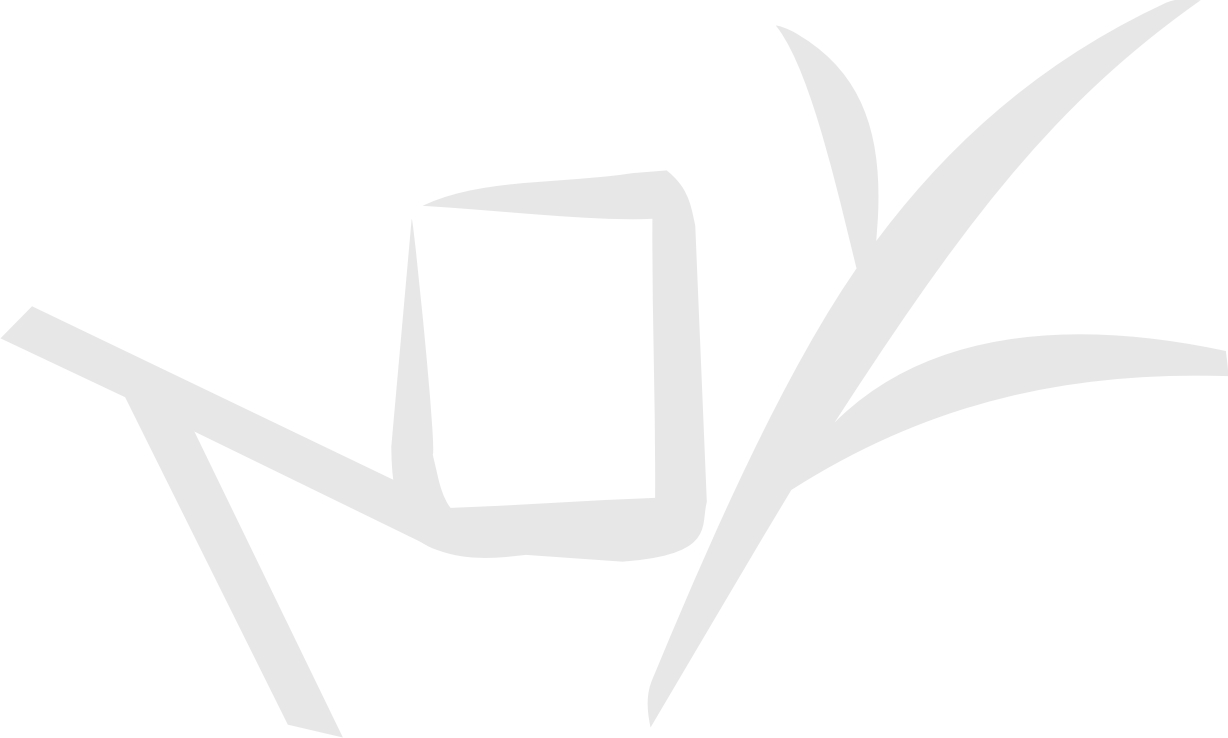 